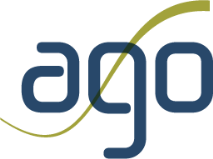    IntakeformulierKunt hier onder  kort  de klacht/ hulpvraag weergeven.Naam met voorlettersRoepnaam    Adres                        PostcodePlaatsGeboortedatumtelefoonnummerMobiel-Nummere-mailadresVerzekeringsmaatschappijVerzekering- polisnummerBurgerservice nummerWie is de verwijzer?Wie is uw huisarts?